MODO DE USAREstas são orientações sobre a transformação de LTDA para EIRELI ou vice-versa.Observações iniciaisA transformação, neste caso, é feita por apenas um ato de alteração, do contrato social, no caso da LTDA, ou do ato constitutivo, no caso da EIRELI.Em ambos os casos, a transformação será feita utilizando-se o Ato 002 – Alteração -, evento 046 – Transformação - e outros conforme o que for deliberado na alteração, sendo que a FCN deverá ser indicada com a natureza jurídica destino.Faz-se necessário, igualmente, a elaboração de viabilidade e Documento Básico de Entrada – DBE -, que serão integrados à FCN do referido processo.No caso de transformação de LTDA para EIRELI, a sociedade já deverá constar na condição de unipessoalidade. Não estando nesta condição, é preciso promover alteração contratual para retirar os demais sócios, antes de se promover esta transformação, conforme art. 980-A, §3º, e art. 1.033, parágrafo único, do Código Civil. O ato constitutivo ou contrato social, além das cláusulas obrigatórias, deverá elencar as filiais que a empresa possui, com indicação dos endereços, CNPJs e NIREs.Uso do modeloO modelo foi preparado para ser utilizado na forma de preenchimento dos dados. Assim, utilize-o preenchendo os botões editáveis ou selecionando da lista de itens, conforme exemplos.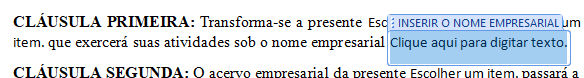 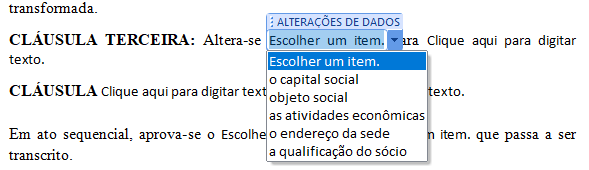 Perceba que acima do campo preenchível aparece em azul uma brevíssima orientação do que deverá ser feito naquele campo.No caso de transformação de EIRELI para LTDA, é preciso que se incluam os novos sócios, admitindo-os na sociedade, que deverá ser feita através do uso do modelo de cláusula constante após a cláusula terceira. Não sendo o caso, delete a referida cláusula.As cláusulas podem ser livremente excluídas e copiadas conforme a necessidade, adaptando-as sempre que necessário.ALTERAÇÃO Nº - DA TRANSFORMAÇÃO DE  EM , , , , nascido em __/__/____, portador(a) do documento de Identidade nº , inscrito no CPF sob o número , residente e domiciliado, na ; na condição de  da  de nome empresarial , NIRE , CNPJ nº  e endereço da sede à ; resolve transformar a natureza jurídica da empresa para  na forma deliberada pelas cláusulas seguintes.CLÁUSULA PRIMEIRA: Transforma-se a presente  em  que exercerá suas atividades sob o nome empresarial  CLÁUSULA SEGUNDA: O acervo empresarial da presente  passará a integrar o patrimônio da  sucessora dos direitos e obrigações da transformada.CLÁUSULA TERCEIRA: Altera-se  para CLÁUSULA : Admite-se na sociedade o(a) Sr.(a) , , , , nascido em __/__/____, portador(a) do documento de Identidade nº , inscrito no CPF sob o número , residente e domiciliado, na Parágrafo único: O(A) sócio(a) ingressante    no valor total de ,    CLÁUSULA : Em ato sequencial, aprova-se o  da  que passa a ser transcrito.  POR TRANSFORMAÇÃO DE  EM , , , , nascido em __/__/____, portador(a) do documento de Identidade nº , inscrito no CPF sob o número , residente e domiciliado, na ;Na condição de  da  de nome empresarial , CNPJ nº , e sede à ; ajusta(m) as seguintes cláusulas.CLÁUSULA PRIMEIRA: A empresa exercerá suas atividades sob o nome empresarial  e terá sua sede à .Parágrafo único: CLÁUSULA SEGUNDA: O objeto social será Parágrafo único: classifica-se o objeto social com os seguintes códigos, conforme a CNAE.CLÁUSULA TERCEIRA: O capital social será de  dividido em  cotas de valor unitário de  cada, totalmente integralizado em , estando distribuído conforme o quadro seguinte:CLÁUSULA QUARTA: A  tem seu prazo de duração .CLÁUSULA QUINTA: A  encerrará seu exercício social em CLÁUSULA SEXTA: A administração da  será exercida pelo(s)   que atuarão  com os poderes e atribuições de representação ativa e passiva, judicial e extrajudicial, podendo praticar todos os atos compreendidos no objeto.Parágrafo único: O(s) Administrador(es) da empresa declara(m), sob as penas da lei, que não está(ão) impedido(s) de exercer a administração da empresa, por lei especial, ou em virtude de condenação criminal, ou por se encontrar(em) sob os efeitos dela, a pena que vede, ainda que temporariamente, o acesso a cargos públicos; ou por crime falimentar, de prevaricação, peita ou suborno, concussão, peculato, ou contra a economia popular, contra o sistema financeiro nacional, contra normas de defesa da concorrência, contra as relações de consumo, fé pública, ou a propriedade.CLÁUSULA SÉTIMA: CLÁUSULA OITAVA: Fica eleito o foro da comarca de  para dirimir quaisquer demandas decorrentes deste contrato.Estando tudo devidamente acordado, assina-se o presente ato., _____________________________________CotasCapitalTOTAL